SCHOLEN MET  FRIETEN ( alle soepen bevatten de allergenen:1,7,9,14)							      Traiteur Willequet                                             carol@traiteurwillequet.be of ann@traiteurwillequet.be 										       Grote Herreweg 2259690 Kluisbergen                                            055/38.85.86Gelieve ons steeds op de hoogte te brengen van bepaalde allergiëen. Door de aanwezigheid van gluten, vis , schaaldieren, melk , soja , ei , selder , mosterd, sesamzaad, pinda ,noten en sulfiet in ons bedrijf zijn ongewenste sporen van deze allergieën in onze maaltijden nooit volledig uit te sluiten.Indien vragen , contacteer ons gerust. De samenstelling van de produkten kan steeds wijzigen. De lijst met de nummers van de allergenen wordt  telkens bij de start van het schooljaar bezorgdM A A N DA GD I N S D A GW O E N S D A GD O N D E R D A GV R I J D A G 09/01 GroentesoepCordon bleu(1-7) 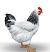 Espagnolesaus(1-6-7-9)AppelmoesAardappelen(14)10/01 PastinaaksoepKippegyros(1-7-9) KomkommersaladeMayonaise(3-10)Frieten11/01 12/01 PompoensoepBraadworst(1-6) 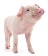 Jagerssaus(1-6-7-9)Spinaziepuree(9-14)13/01 BloemkoolsoepGegratineerde hamKaassausBroccoliSpirelli(1-7-9)16/01 PreisoepHeekfilet(4) 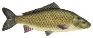 Op grootmoeders wijze Brunoisegroenten (1-4-7-9)Broccolipuree(9-14)17/01 TomatensoepStoofvlees(1-9) Geraspte worteltjesMayonaise (3-10)Frieten18/01 19/01 SeldersoepGehaktschotelBechamelsaus BloemkoolPuree (1-7-9-14)20/01 WitloofsoepSpaghetti (1)Bolognaisesaus(9)Wortelen23/01 BroccolisoepKippenmedaillon(1-3-6-7-9-10-14) Espagnolesaus(1-6-7-9)Schorseneren(1-7-9)Aardappelen(14) 24/01 TomatensoepVol au vent(1-7-9) ChampignonsIjsbergsaladeMayonaise (3-10)Frieten25/01 26/01 CressonsoepHamburgers (1-6) Mosterdsaus (1-6-7-9-10)Witte kool (1-7-9)BechamelsausAardappelen (14)27/01 CourgettesoepLasagne(1-3-7) 30/01BroccolisoepVissticks(1-4) Groentenpuree((9-14)31/01WortelsoepVarkensreepjes(1-9) Tomaten Frieten 01/02 02/02 TomatensoepBraadworst(1-6) VleesjusRode koolAardappelen(14)03/02 SeldersoepSpaghetti(1) Carbonara(1-7-9)